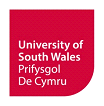 CANLLAWIAU AR GYFER DELIO Â THORIADAU ATODIAD COD YMDDYGIAD AR GYFER COVID-19Cefndir1. 	Mae gan fyfyrwyr gyfrifoldeb i wneud penderfyniadau am eu hymddygiad eu hunain, eu hiechyd a'u diogelwch eu hunain ac ystyried yr effaith y gall eu gweithredoedd ei chael ar iechyd a diogelwch eraill. Rhaid i fyfyrwyr hefyd dderbyn canlyniadau eu penderfyniadau.2. 	Lle bo angen, ac os bydd camymddwyn, mae gan y Brifysgol yr awdurdod i gymryd camau disgyblu o dan ei rheoliadau a'i gweithdrefnau ar gyfer torri amodau sy'n gysylltiedig â COVID-19 (gweler yr Atodiad i'r Cod Ymddygiad a chosbau cysylltiedig).3.  	Penderfynir ar gosbau ar sail unigol a byddant yn gymesur â'r drosedd. Yn yr achosion mwyaf difrifol, gellir diarddel myfyrwyr o'r Brifysgol.Camau Rhagofalus Brys4. 	Pan godir pryder ynghylch ymddygiad myfyriwr sy'n dynodi risg i gymuned y Brifysgol, asesir y risg honno, a chymerir y camau rhagofalus brys angenrheidiol.  Gallai hyn gynnwys:Gwaharddiad dros dro o'r campws, neu rai rhannau o'r campws (er enghraifft Undeb y Myfyrwyr neu neuaddau preswyl).Gosod cyfyngiadau/amodau penodol (er enghraifft ei gwneud yn ofynnol iddynt symud llety).Atal dros dro o astudiaethau.Cyfeirir unrhyw achosion sy'n gofyn am gamau rhagofalus brys at Ysgrifennydd y Brifysgol (neu enwebai) fel Cadeirydd y Panel Asesu Risg, ar unwaith wedi cael gwybod, i'w gymeradwyo. Ni fydd unrhyw ofyniad am asesiad risg ffurfiol.5.		Enghreifftiau o droseddau a allai fod angen gweithredu rhagofalus brys yw:Mynychu'r Brifysgol/methu â hysbysu'r Brifysgol/methu â gadael y Brifysgol os oes gan fyfyriwr symptomau COVID-19 neu brawf positif.Peryglu aelod arall o gymuned y Brifysgol yn fwriadol, er enghraifft trwy besychu neu boeri ar rywun yn bwrpasol.Mân Droseddau6. 	Gellir delio â mân droseddau, lle nad yw ymddygiad yn cyrraedd y safonau a ddisgwylir, yn lleol a rhoi rhybudd llafar.7. 	Os na fydd hyn yn datrys y mater, yna gellir atgyfeirio fel a ganlyn:Gweithdrefn Ymddygiad MyfyrwyrGwneir yr atgyfeiriad i Gam 1 y Weithdrefn. Bydd hyn yn cynnwys cyfarfod â’r Deon Cyfadran (neu enwebai). Cofnodir unrhyw gosb a roddwyd a'i darparu i'r Uned Gwaith Achos Myfyrwyr. Bydd yr Uned Gwaith Achos Myfyrwyr yn monitro'r logiau ac yn adolygu achosion i sicrhau dull gweithredu cyson. Bydd ganddynt yr hawl i atgyfeirio achosion o Gam 1 i Gam 2 lle ystyrir bod hyn yn briodol.Gweithdrefn Ffitrwydd i YmarferAr gyfer myfyrwyr sy'n astudio ar gyrsiau sy'n cael eu llywodraethu gan y Weithdrefn Ffitrwydd i Ymarfer (mae rhestr o gyrsiau o'r fath ar gael trwy'r ddolen uchod), cyfeirir at gam Rhagarweiniol y Weithdrefn. Bydd hyn yn cynnwys ystyried yr achos gan Gadeirydd y Panel Achos o Bryder.8. 	Enghreifftiau o fân droseddau/troseddau yw:Ddim yn cadw at ofynion cadw pellter cymdeithasolMynychu cynulliadau cymdeithasol yn groes i’r canllawiau.Troseddau Mawr/Difrifol9.	Gwneir atgyfeiriad i Gam 2 y Weithdrefn Ymddygiad Myfyrwyr ac at y Weithdrefn Ffitrwydd i Ymarfer lle mae'r drosedd yn un mawr/difrifol a/neu'n gyfystyr â thorri'r Cod Ymddygiad yn barhaus ac yn gyson. Enghreifftiau o'r rhain yw:Ymddygiad ymosodol/treisgarDiffyg cydymffurfio â chyfarwyddiadau rhesymol aelod o staffTrefnu cynulliadau cymdeithasol yn groes i’r canllawiauMynychu cynulliadau cymdeithasol dro ar ôl tro yn groes i’r canllawiauMynychu'r Brifysgol/methu â hysbysu'r Brifysgol/methu â gadael y Brifysgol lle mae gan fyfyriwr symptomau COVID-19 neu brawf positifPeryglu aelod arall o gymuned y Brifysgol yn fwriadol, er enghraifft trwy besychu neu boeri ar rywun.Cais am Adolygiad10. 	Ni fydd gan fyfyrwyr yr hawl i ofyn am adolygiad o unrhyw atal/gwahardd rhagofalus brys.11. 	Amlinellir y broses i fyfyrwyr ofyn am adolygiad o benderfyniadau a wneir o dan y gweithdrefnau disgyblu anacademaidd yn y Weithdrefn Ymddygiad Myfyrwyr a'r Weithdrefn Ffitrwydd i Ymarfer.Cofnodi a Monitro12. 	Gellir cadw cofnod o ganfyddiadau unrhyw weithdrefn a ddilynwyd o ganlyniad i dorri'r Cod Ymddygiad, a chopi o unrhyw Gontract Ymddygiad Derbyniol a roddwyd ar waith, ar gofnod y myfyriwr.CANLLAWIAU AR GYFER CYMHWYSO COSBAU - TROSEDDAU CYSYLLTIEDIG Â COVID-19TROSEDD DISGYBLUENGHREIFFTIAU O YMDDYGIAD ANNERBYNIOLENGHREIFFTIAU O GOSBAUCYFRIFOLDEB AM WEITHREDU COSBAUCod Ymddygiad 6.3.6; 6.3.7Atodiad i’r Cod Ymddygiad 2.1; 2.11; 2.12Mynychu'r Brifysgol/methu â hysbysu'r Brifysgol/methu â gadael y Brifysgol os oes gennych symptomau COVID-19 neu brawf positifAtal rhagofalus ar unwaith ar gyfer cyfnod cwarantînYstyried trwy Ymddygiad Myfyrwyr /Gweithdrefn Ffitrwydd i Ymarfer:DiarddelAtal/gwaharddCyfyngiadau/amodau Ysgrifennydd y Brifysgol (neu enwebai), fel Cadeirydd y Panel Asesu Risg (RAP)Pwyllgor Disgyblu’r Brifysgol/Pwyllgor Ffitrwydd i Ymarfer Cod Ymddygiad 6.3.6; 6.3.7Atodiad i’r Cod Ymddygiad 2.1; 2.11; 2.12Mynychu'r Brifysgol/methu â hysbysu'r Brifysgol/methu â gadael y Brifysgol os oes gennych symptomau COVID-19 neu brawf positifRhybudd ffurfiolYmddiheuriad ysgrifenedigDeon Cyfadran (neu enwebai) y mae'r myfyriwr yn perthyn iddoCod Ymddygiad 6.3.6; 6.3.7; 6.3.8Atodiad i’r Cod Ymddygiad 2.2; 2.12Trefnu neu fynychu cynulliadau cymdeithasol yn erbyn canllawiauYstyried atal/gwahardd rhagofalus ar unwaith.Trosedd a ailadroddir:DiarddelAtal/gwaharddCyfyngiadau/amodauTaliadau/dirwyonYsgrifennydd y Brifysgol (neu enwebai), fel Cadeirydd RAPPwyllgor Disgyblu’r Brifysgol/Pwyllgor Ffitrwydd i YmarferCod Ymddygiad 6.3.6; 6.3.7; 6.3.8Atodiad i’r Cod Ymddygiad 2.2; 2.12Trefnu neu fynychu cynulliadau cymdeithasol yn erbyn canllawiauTrosedd gyntaf:Rhybudd ffurfiolYmddiheuriad ysgrifenedigDeon Cyfadran (neu enwebai) y mae’r myfyriwr yn perthyn iddoCod Ymddygiad 6.3.1; 6.3.3Atodiad i’r Cod Ymddygiad 2.3; 2.12Peryglu neu fygwth aelod arall o gymuned y Brifysgol yn fwriadol, e.e., trwy besychu neu boeri ar rywun yn bwrpasolYstyried atal/gwahardd rhagofalus ar unwaith.Atal/gwaharddCyfyngiadau/amodauRhybudd ffurfiolYmddiheuriad ysgrifenedigYsgrifennydd y Brifysgol (neu enwebai), fel Cadeirydd RAPPwyllgor Disgyblu’r Brifysgol/Pwyllgor Ffitrwydd i YmarferCod Ymddygiad 6.3.1; 6.3.3; 6.3.8Atodiad i’r Cod Ymddygiad 2.4Bygwth rhywun â Covid-19 yn gorfforol neu ar lafarYstyried atal/gwahardd rhagofalus ar unwaithDiarddelAtal/gwaharddCyfyngiadau/amodauYsgrifennydd y Brifysgol (neu enwebai), fel Cadeirydd RAPPwyllgor Disgyblu’r Brifysgol/Pwyllgor Ffitrwydd i YmarferCod Ymddygiad 6.3.1; 6.3.3; 6.3.8Atodiad i’r Cod Ymddygiad 2.4Bygwth rhywun â Covid-19 yn gorfforol neu ar lafarRhybudd ffurfiolYmddiheuriad ysgrifenedigDeon Cyfadran (neu enwebai) y mae’r myfyriwr yn perthyn iddoCod Ymddygiad 6.3.6; 6.3.7Atodiad i’r Cod Ymddygiad 2.6; 2.12Peidio ag arsylwi gofynion cadw pellter cymdeithasol na chadw at gyfarwyddiadau a chanllawiau tra ar y safle, gan gynnwys mynychu'r Brifysgol a lleoliadau dynodedig y tu allan i gyfnodau amser awdurdodedig Ystyried atal/gwahardd rhagofalus ar unwaithTrosedd a ailadroddir:DiarddelAtal/gwaharddCyfyngiadau/amodauYsgrifennydd y Brifysgol (neu enwebai), fel Cadeirydd RAPPwyllgor Disgyblu’r Brifysgol/Pwyllgor Ffitrwydd i Ymarfer Cod Ymddygiad 6.3.6; 6.3.7Atodiad i’r Cod Ymddygiad 2.6; 2.12Peidio ag arsylwi gofynion cadw pellter cymdeithasol na chadw at gyfarwyddiadau a chanllawiau tra ar y safle, gan gynnwys mynychu'r Brifysgol a lleoliadau dynodedig y tu allan i gyfnodau amser awdurdodedig Trosedd gyntafRhybudd ffurfiolYmddiheuriad ysgrifenedigDeon Cyfadran (neu enwebai) y mae’r myfyriwr yn perthyn iddoCod Ymddygiad 6.3.6; 6.3.7; 6.3.8Atodiad i’r Cod Ymddygiad 2.7Gwrthod ymateb i gyfarwyddiadau rhesymol, e.e., gwasgaru pan ofynnir amdano gan aelod o staffTrosedd a ailadroddir:DiarddelAtal/gwaharddCyfyngiadau/amodauPwyllgor Disgyblu’r Brifysgol/Pwyllgor Ffitrwydd i YmarferCod Ymddygiad 6.3.6; 6.3.7; 6.3.8Atodiad i’r Cod Ymddygiad 2.7Gwrthod ymateb i gyfarwyddiadau rhesymol, e.e., gwasgaru pan ofynnir amdano gan aelod o staffTrosedd gyntafRhybudd ffurfiolYmddiheuriad ysgrifenedigDeon Cyfadran (neu enwebai) y mae’r myfyriwr yn perthyn iddoCod Ymddygiad 6.3.6; 6.3.7Atodiad i’r Cod Ymddygiad 2.8; 2.12Gwrthod gwisgo gorchudd wyneb yn unol â'r canllawiau neu ar gais aelod o staff oni bai bod eithriadau'n berthnasolTrosedd a ailadroddir:DiarddelAtal/gwaharddCyfyngiadau/amodauPwyllgor Disgyblu’r Brifysgol/Pwyllgor Ffitrwydd i YmarferCod Ymddygiad 6.3.6; 6.3.7Atodiad i’r Cod Ymddygiad 2.8; 2.12Gwrthod gwisgo gorchudd wyneb yn unol â'r canllawiau neu ar gais aelod o staff oni bai bod eithriadau'n berthnasolTrosedd gyntafRhybudd ffurfiolYmddiheuriad ysgrifenedigDeon Cyfadran (neu enwebai) y mae’r myfyriwr yn perthyn iddoCod Ymddygiad 6.3.6; 6.3.7Atodiad i’r Cod Ymddygiad 2.1 to 2.12 Unrhyw gamau a allai beryglu'r myfyriwr ac eraill, er enghraifft peidio â dilyn yr arferion hylendid personol a argymhellirYstyried atal/gwahardd rhagofalus ar unwaithTrosedd a ailadroddir:DiarddelAtal/gwaharddCyfyngiadau/amodauYsgrifennydd y Brifysgol (neu enwebai), fel Cadeirydd RAPPwyllgor Disgyblu’r Brifysgol/Pwyllgor Ffitrwydd i YmarferCod Ymddygiad 6.3.6; 6.3.7Atodiad i’r Cod Ymddygiad 2.1 to 2.12 Unrhyw gamau a allai beryglu'r myfyriwr ac eraill, er enghraifft peidio â dilyn yr arferion hylendid personol a argymhellirTrosedd gyntafRhybudd ffurfiolYmddiheuriad ysgrifenedigDeon Cyfadran (neu enwebai) y mae’r myfyriwr yn perthyn iddoCod Ymddygiad 6.3.8Atodiad i’r Cod Ymddygiad 2.1 to 2.12Unrhyw gamau a allai ddwyn anfri ar y Brifysgol, gan gynnwys trwy'r cyfryngau cymdeithasolYstyried atal/gwahardd rhagofalus ar unwaithDiarddelAtal/gwaharddCyfyngiadau/amodauYsgrifennydd y Brifysgol (neu enwebai), fel Cadeirydd RAPPwyllgor Disgyblu’r Brifysgol/Pwyllgor Ffitrwydd i YmarferCod Ymddygiad 6.3.8Atodiad i’r Cod Ymddygiad 2.1 to 2.12Unrhyw gamau a allai ddwyn anfri ar y Brifysgol, gan gynnwys trwy'r cyfryngau cymdeithasolRhybudd ffurfiolYmddiheuriad ysgrifenedigDeon Cyfadran (neu enwebai) y mae’r myfyriwr yn perthyn iddoCod Ymddygiad 6.3.6; 6.3.7Atodiad i’r Cod Ymddygiad 2.12Diffyg cydymffurfio â thelerau unrhyw Gontract Ymddygiad Derbyniol a roddwyd ar waith gan Heddlu De CymruYstyried atal/gwahardd rhagofalus ar unwaith am dorri Contract.Torri Contract:DiarddelAtal/gwaharddCyfyngiadau/amodauYsgrifennydd y Brifysgol (neu enwebai), fel Cadeirydd RAPPwyllgor Disgyblu’r Brifysgol/Pwyllgor Ffitrwydd i YmarferCod Ymddygiad 6.3.6; 6.3.7Atodiad i’r Cod Ymddygiad 2.12Diffyg cydymffurfio â thelerau unrhyw Gontract Ymddygiad Derbyniol a roddwyd ar waith gan Heddlu De CymruRhybudd ffurfiolYmddiheuriad ysgrifenedigDeon Cyfadran (neu enwebai) y mae’r myfyriwr yn perthyn iddo